                                                                                                                                MČ Praha – Březiněves 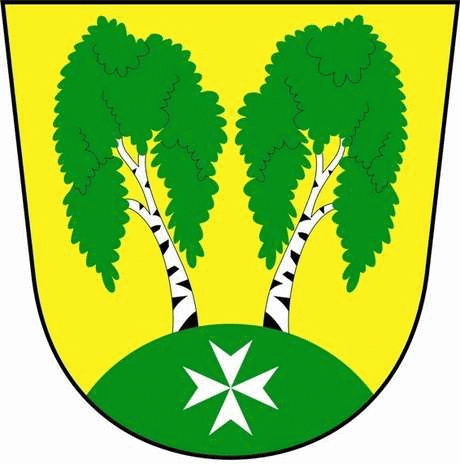 U Parku 140/3, 182 00 Praha 8Městská část Praha – Březiněves Zastupitelstvo městské části
Přehled přijatých usnesení na zasedání zastupitelstvadne 25. 07. 2018Usnesení č. 1.50/18ZMČ Praha – Březiněvs projednalo a schválilo Rozhodnutí o výběru nejvhodnější nabídky na veřejnou zakázku malého rozsahu „Oprava povrchu tenisových kurtů“, ve výši 2.214.300,- Kč vč. DPH zadanou mimo režim zákona č. 134/2016, o zadávání veřejných zakázek, ve znění pozdějších předpisů, vybranému uchazeči: IFASTAV – inženýrská stavební s.r.o., se sídlem Pobřežní 249/46, Praha 8 – Karlín.Zastupitelé pověřují starostu k podepsání smlouvy.Zodpovídá: zastupitel Ing. Jan Vocel.							Usnesení č. 2.50/18ZMČ Praha – Březiněves projednalo a schválilo rozhodnutí o výběru nejvhodnější nabídky na veřejnou zakázku malého rozsahu „Zpracování architektonické studie výstavby „ZŠ Praha – Březiněves.“v celkové výši 1.570.000,-Kč, zadanou mimo režim zákona č. 134/2016, o zadávání veřejných zakázek, ve znění pozdějších předpisů, vybranému uchazeči: Ing. arch. Petr Starčevič, Janáčkovo nábřeží 57, 150 00 Praha 5.Zastupitelé pověřují starostu k podepsání smlouvy.Zodpovídá: starosta Ing. Jiří Haramul.						Usnesení č. 3.50/18ZMČ Praha – Březiněves projednalo a schválilo Smlouvu o budoucí smlouvě o zřízení služebnosti inženýrské sítě s panem Jiřím Jarešem a s paní Markétou Borškovou, oba bytem Sokolovská 97/65, Praha 8. Zastupitelstvo pověřuje starostu k podepsání smlouvy. Zodpovídá: starosta Ing. Jiří Haramul.						Usnesení č. 4.50/18ZMČ Praha – Březiněves projednalo a schválilo Úpravy rozpočtu za 7/2018, dle předloženého znění.Zodpovídá: předseda finančního výboru Ing. Jan Vocel. Usnesení č. 5.50/18ZMČ Praha – Březiněves projednalo a schválilo zvýšení rozpočtu na rok 2018 – kulturní aktivity, schválené Radou hl. m. Prahy usnesením č. 1789 ze dne 17.7.2018 – poskytnutí účelové neinvestiční dotace ze státního rozpočtu z Ministerstva kultury v rámci programu Knihovna 21. století, pro naši městskou část ve výši 10.000,-Kč na projekt Knihovna místo setkávání a vzdělávání občanů.Zodpovídá: starosta Ing. Jiří Haramul.  						Usnesení č. 6.50/18ZMČ Praha - Březiněves projednalo a schválilo Darovací smlouvu ve výši 36.300,-Kč s Tělovýchovnou jednotou Březiněves, se sídlem v Praze 8, Na Hlavní 149/31. Dar je určen výhradně na úhradu výdajů spojených s implementací nařízení GDPR (zpracování a výstup auditu, zpracování interní metodiky analýzy rizik, provedení analýzy rizik – návrh opatření).Zastupitelstvo pověřuje starostu k podepsání smlouvy.Zodpovídá: starosta Ing. Jiří Haramul.Usnesení č. 7.50/18ZMČ Praha - Březiněves projednalo a schválilo snížení nájemného (jednorázovou paušální slevu) společnosti Sahama s.r.o. se sídlem: Líbeznice, Mělnická 515, zastoupená jednatelem Karlem Vrtiškou na sezónu 2018 (27.6.2018-15.9.2018) ve výši 15.000,-Kč.Úkol pro finanční výbor: připravit Dodatek č. 2 ke smlouvě o nájmu sloužícího k podnikání ze dne 10.4.2018.  Zastupitelstvo pověřuje starostu k podepsání dodatku. Zodpovídá: předseda finančního výboru Ing. Jan Vocel.				Usnesení č. 8.50/18ZMČ Praha – Březiněves projednalo a schválilo Pojistnou smlouvu o pojištění podnikání TopGEN se společností Generali pojišťovna a.s., Bělehradská 299/132, Vinohrady, 120 00  Praha 2. Jedná se o sloučení stávající dílčích pojistek u Generali pojišťovny (Mateřská škola Březiněves, příspěvková organizace, Fitcentrum a nově vzniklého zázemí tenisového oddílu se sklady).Zodpovídá: předseda finančního výboru Ing. Jan Vocel.	     Zdeněk Korint       			      	              Ing. Jiří Haramul           1. zástupce starosty MČ Praha - Březiněves                              starosta MČ Praha – Březiněves                